
Homologação dos inscritos e cronograma de entrevistas: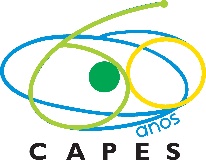 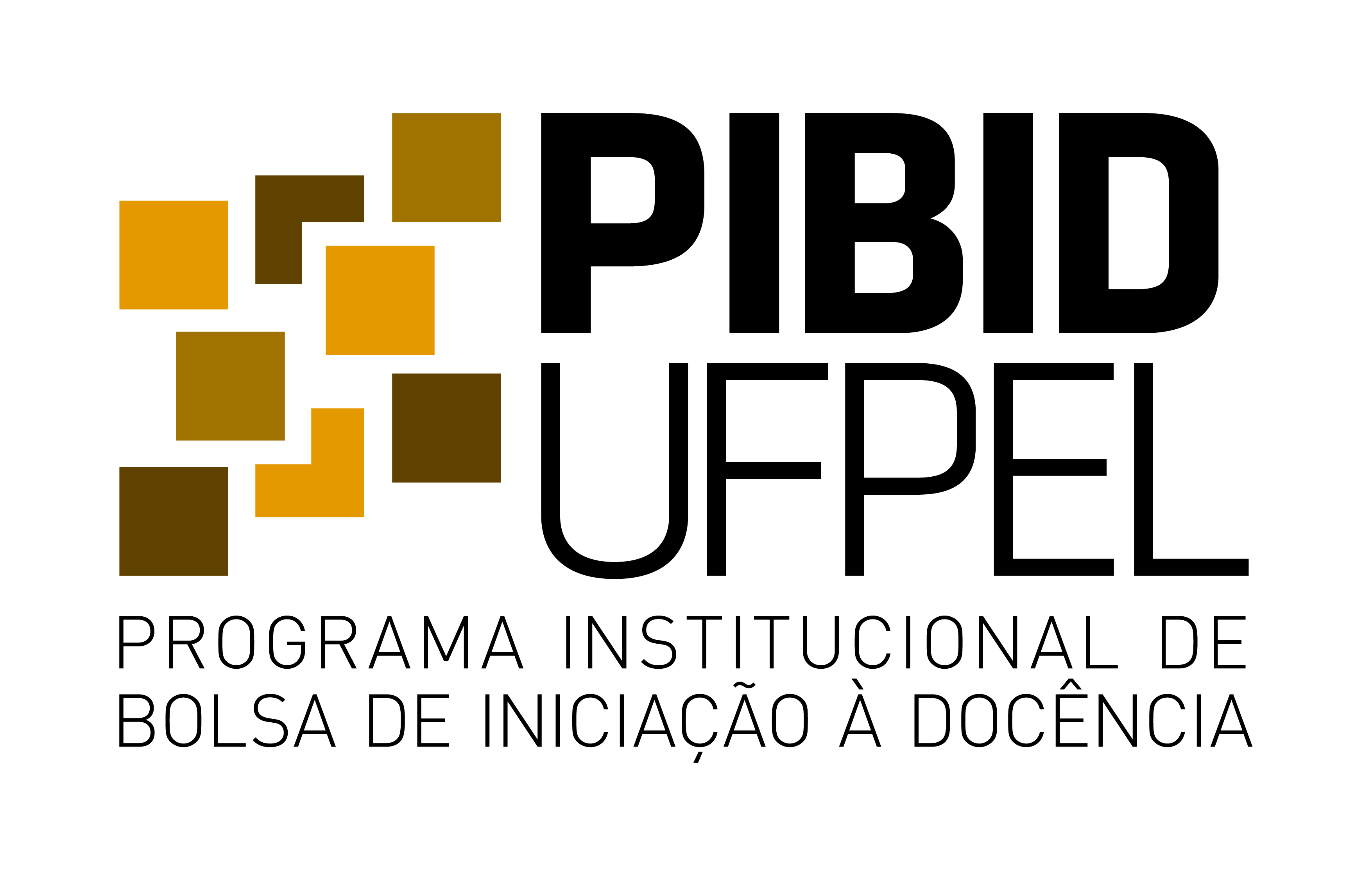 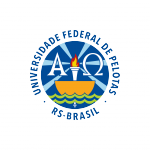 Local: Sala 207 (laboratório de cartografia) – Sallis GoulartPelotas, 02 de março de 2017.Liz Cristiane DiasProfª Dra. do Departamento de Geografia ICH/UFPelCoordenadora de Área do Projeto PIBID – GeografiaNOME DO(A) CANDIDATO(A):NOME DO(A) CANDIDATO(A):DATA:HORA:1Cristiana da Silva Gonçalves07/039:002Daniel Dias Lopes07/039:103Enéia Joraci Munhoz de Munhoz07/039:204Ivani Sousa da Silveira07/039:305Leônio Augusto Júnior07/039:406Matheus Ramires Flores07/039:507Nara Rosi da Silva Tavares07/0310:008Paula Daiana Albrecht Pribe07/0310:109Rafaela Pagliarini Alves07/0310:20